 Устнаяпереводнаяаттестация(5 класс)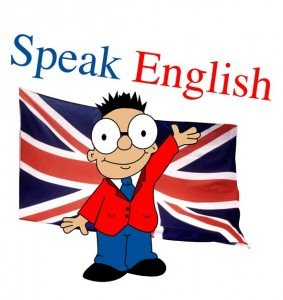 май 2018В контроль говорения включены:задание С2 – тематическое монологическое высказывание;задание С3 – диалог-расспрос в предлагаемой ситуации общения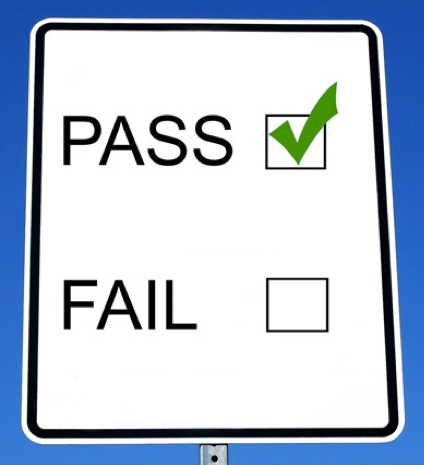 № 1№ 2№ 3№ 4№ 5№ 6№ 7№ 8№ 9№ 10	               № 11№ 12